План-конспект урока в V классахпо теме «Our wonderful world. Continents»Цели урока: Образовательная:1) научить учащихся выделять главное в потоке информации;2) способствовать развитию практического владения языком;3) формировать и развивать коммуникативные умения в основных видах речевой деятельности.Развивающая:1) содействовать формированию  самостоятельной познавательной деятельности2) развивать интерес к изучению английского языка;3) создать условия для развития памяти, внимания, воображения.Воспитательная:1) способствовать развитию культуры взаимоотношений при работе в парах, группах, коллективе; 2) способствовать развитию интереса к изучению иностранного языка;3) формировать у учащихся потребность и способность к критическому мышлению, расширять их кругозор.Оснащение урока и дидактический материал:
Учебник «English 5 Student’s book» Л.М.Лапицкая, А.И. Калишевич, Т.Ю. Севрюкова, Н.М. Седунова; рабочая тетрадь, доска, наглядный материал, раздаточный материал.   ХОД УРОКАЭтапыУрокаПримерное времяДеятельностьУчителяДеятельность учащихся1. Приветствие и введение в атмосферу урока.5 минGood afternoon, class! Sit down, please! I’m glad to see you again. Who is absent today? What about the weather today? Tell me, please, do you like travelling? What countries do you visit?We are glad to see you too.All are present. The weather is... 2. Постановка цели урока.3 минToday we start the 8th Unit – Our wonderful world and the topic of our today’s lesson is Continents. Ученики знакомятся с темой урока и узнают основные цели урока. 3. Фонетическая зарядка.5 минLook at the blackboard, class. Listen to me and then repeat. Betty Botter bought some butterBut, said she, the butter's bitter.If I put it in my batter,it will make my batter bitter.Ученики повторяют за учителем, затем читают сами.4. Введение нового материала.20 минBefore we start working, let’s check our homework. What is your homework for today? Let’s check. Good job. Let’s start with ex. 1 page 78. Listen, read and sing the song. I’ve got the whole world in my hands...Ex. 2a and 2b page 78-79. Look at the map of the world. Read the transcription of the continents and find them on the map.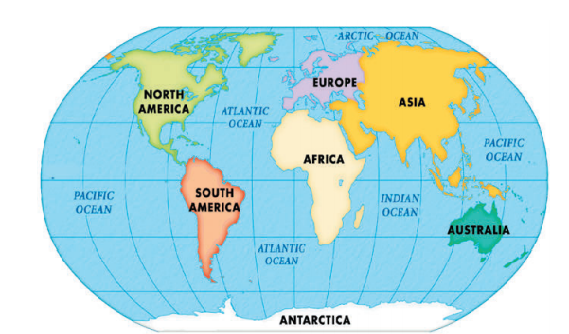 Active vocabulary:  EuropeAfricaAsiaAustraliaSouth America, North AmericaAntarcticaPacific Ocean, Indian OceanContinue with ex. 4 page 80. Grammar secret.Articles with geographical names(Артикли с географическими названиями)Учащиеся работают с новым материалом. 5. Релаксация.2 минRelaxing music. Close your eyes, imagine a winter day, you are walking through the forest and suddenly find an old castle. There is nobody here, you enter, sit near the fireplace and enjoy the moment. 6. Закрепление нового материала. 10минNow let’s do ex. 3a page 79. The children are looking at the map of the world with Grandad. Listen to the conversation. Which continents does Grandad? Ex. 3a page 79. The children are looking at the map of the world with Grandad. Listen to the conversation. Which continents does Grandad? Ex. 5a page 80. Do the test “Are you good at geography?” Look at the map and complete the sentences. Ученики выполняют различные задания на закрепление нового материала. 7. Рефлексия.3 минGuys, do you like today’s working? Show me your emotions like or don’t like. P1: I like today’s lesson.8. Завершение работы. Подведение итогов. Домашнее задание. Выставление отметок.6 минIt’s time to finish our lesson. I’m satisfied with your work today, thank you for your job, for your attention, for your creativity.  Your homework is ex. 5b page 81. Solve the riddle, and then make up your own riddles about continents.Your marks are….The lesson is over. See you again. Good bye!Ученики    подводят итоги урока. Записывают дом. задание.Получают отметки. 